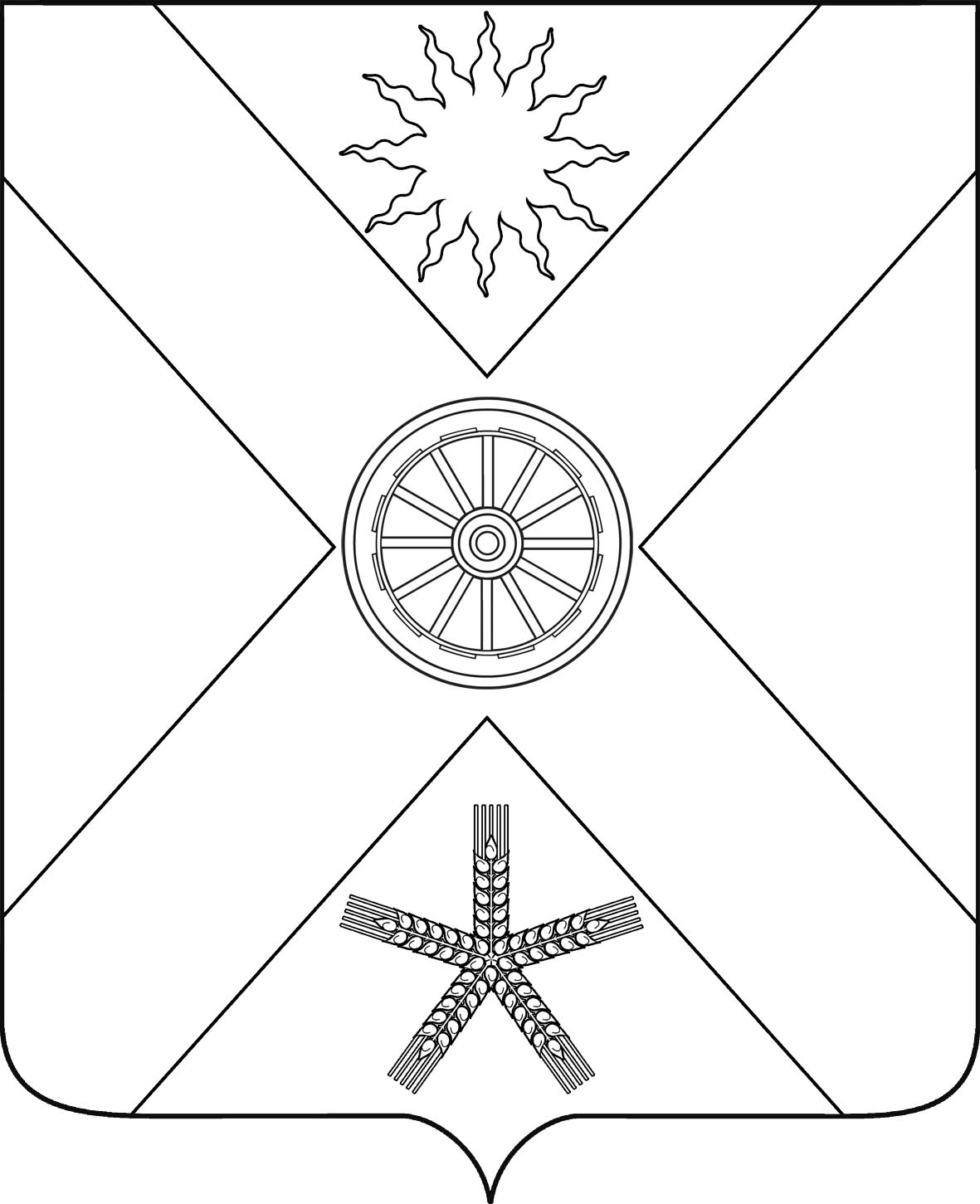 РОССИЙСКАЯ ФЕДЕРАЦИЯРОСТОВСКАЯ  ОБЛАСТЬ ПЕСЧАНОКОПСКИЙ РАЙОНМУНИЦИПАЛЬНОЕ ОБРАЗОВАНИЕ«ПЕСЧАНОКОПСКОЕ СЕЛЬСКОЕ ПОСЕЛЕНИЕ»АДМИНИСТРАЦИЯ ПЕСЧАНОКОПСКОГО СЕЛЬСКОГО ПОСЕЛЕНИЯПОСТАНОВЛЕНИЕ  03.01.2014                                       №38                                   с. Песчанокопское«Об отмене режима чрезвычайнойситуации на территории Песчанокопскогосельского поселения»            В связи с восстановлением всех систем жизнеобеспечения, поврежденных в результате комплекса неблагоприятных природных явлений,  холодной погодой, сильный снег,  ветер, метель,  на дорогах гололедица, снежные заносы и их последствий, в соответствии с Областным законом от 29.12.2004 года №256-СЗ «О защите населения и территорий от чрезвычайных ситуаций межмуниципального и регионального характера» и Постановления Главы Песчанокопского района от 03.02.2014 года №41 « Об отмене режима чрезвычайной ситуации на территории Песчанокопского района».                                             ПОСТАНОВЛЯЮ:1.Отменить с 14 часов 00 минут 03.02.2014 года режим чрезвычайной ситуации на территории Песчанокопского сельского поселения.2.Перевести органы управления и силы объектов экономики осуществляющих свою деятельность на территории  Песчанокопского сельского поселения в режим повседневной деятельности 3.Настоящее  Постановление вступает в силу с  момента его подписания.4.Контроль за выполнением  данного постановления оставляю за собой.Глава Песчанокопского сельского поселения                                                                            Ю.Г.АлисовПостановление вносит:Инспектор по ГО и ЧС         